WILDLIFE ACTS 1976 TO 2018 – SECTIONS 22 (9)(b)LICENCE TO HUNT PEN-REARED BIRDSWILDLIFE ACTS 1976 TO 2018 – SECTIONS 22 (9)(b)LICENCE TO HUNT PEN-REARED BIRDSWILDLIFE ACTS 1976 TO 2018 – SECTIONS 22 (9)(b)LICENCE TO HUNT PEN-REARED BIRDSWILDLIFE ACTS 1976 TO 2018 – SECTIONS 22 (9)(b)LICENCE TO HUNT PEN-REARED BIRDSWILDLIFE ACTS 1976 TO 2018 – SECTIONS 22 (9)(b)LICENCE TO HUNT PEN-REARED BIRDSWILDLIFE ACTS 1976 TO 2018 – SECTIONS 22 (9)(b)LICENCE TO HUNT PEN-REARED BIRDSWILDLIFE ACTS 1976 TO 2018 – SECTIONS 22 (9)(b)LICENCE TO HUNT PEN-REARED BIRDS1.  Name of applicant:1.  Name of applicant:Address:Address:[BLOCK LETTERS][BLOCK LETTERS]	Eircode:	Eircode:	Eircode:     Email Address:     Email Address:Telephone No.:Telephone No.:2.  Species Name: (Common & Scientific)2.  Species Name: (Common & Scientific)3.  Number of birds to be released:3.  Number of birds to be released:6.  Purpose of capture or killing:6.  Purpose of capture or killing:7.  Area(s) in which applicant will operate:     (e.g. county and townland).7.  Area(s) in which applicant will operate:     (e.g. county and townland).8.  Confirmation all licensees are legally entitled to use shotguns. Yes/No8.  Confirmation all licensees are legally entitled to use shotguns. Yes/No9.  Qualifications/experience in this field of activity:9.  Qualifications/experience in this field of activity:9.  Qualifications/experience in this field of activity:9.  Qualifications/experience in this field of activity: Organisation to which applicant is           affiliated: Organisation to which applicant is           affiliated: Organisation to which applicant is           affiliated: Organisation to which applicant is           affiliated:11.  Period for which licence is required:11.  Period for which licence is required:12. Number of previous licence (if any) and date of expiry:12. Number of previous licence (if any) and date of expiry:12. Number of previous licence (if any) and date of expiry:12. Number of previous licence (if any) and date of expiry:I declare that the above particulars are, to the best of my knowledge and belief, true and correct.I declare that the above particulars are, to the best of my knowledge and belief, true and correct.I declare that the above particulars are, to the best of my knowledge and belief, true and correct.I declare that the above particulars are, to the best of my knowledge and belief, true and correct.I declare that the above particulars are, to the best of my knowledge and belief, true and correct.I declare that the above particulars are, to the best of my knowledge and belief, true and correct.I declare that the above particulars are, to the best of my knowledge and belief, true and correct.Signature: ………………………………………………………………Signature: ………………………………………………………………Signature: ………………………………………………………………Signature: ………………………………………………………………Signature: ………………………………………………………………Date: ……………………………………..Date: ……………………………………..Please return completedapplication form to:Wildlife Licensing Unit (R. 2.03)National Parks & Wildlife Service90 King Street NorthSmithfieldDublin 7D07 N7CVTel.: (064) 662 7300e-mail: wildlifelicence@chg.gov.iePlease return completedapplication form to:Wildlife Licensing Unit (R. 2.03)National Parks & Wildlife Service90 King Street NorthSmithfieldDublin 7D07 N7CVTel.: (064) 662 7300e-mail: wildlifelicence@chg.gov.iePlease return completedapplication form to:Wildlife Licensing Unit (R. 2.03)National Parks & Wildlife Service90 King Street NorthSmithfieldDublin 7D07 N7CVTel.: (064) 662 7300e-mail: wildlifelicence@chg.gov.iePlease return completedapplication form to:Wildlife Licensing Unit (R. 2.03)National Parks & Wildlife Service90 King Street NorthSmithfieldDublin 7D07 N7CVTel.: (064) 662 7300e-mail: wildlifelicence@chg.gov.ie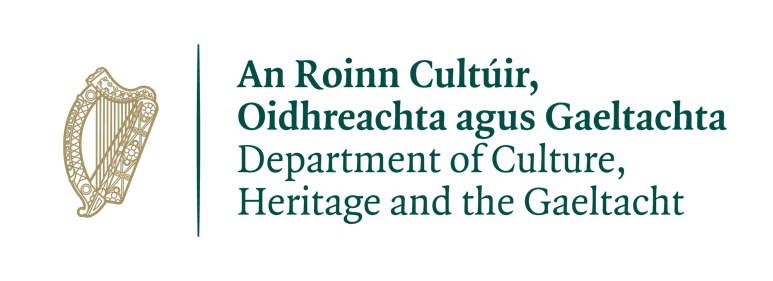 License application under the Wildlife Act 1976 to 2018PRIVACY STATEMENTThe Department of Culture, Heritage and the Gaeltacht is committed to protecting and respecting your privacy and employs appropriate technical and organisational measures to protect your information from unauthorised access. The Department will not process your personal data for any purpose other than that for which they were collected. Personal data may be exchanged with other Government Departments, local authorities, agencies under the aegis of the Department, or other public bodies, in certain circumstances where this is provided for by law. The Department will only retain your personal data for as long as it is necessary for the purposes for which they were collected and subsequently processed. When the business need to retain this information has expired, it will be examined with a view to destroying the personal data as soon as possible, and in line with Department policy. Further information on Data Protection can be found on our website at: https://www.chg.gov.ie/help/legal-notices/data-protection/